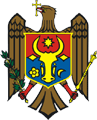 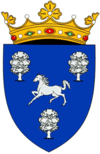 REPUBLICA MOLDOVACONSILIUL RAIONAL NISPORENIproiectDECIZIE nr. 1/____din 24 februarie 2022						             or.Nisporeni” Cu privire la aprobarea  organigramei şi statelor de personal Instituției Medico-Sanitare Publice Spitalul Raional Nisporeni pentru anul 2022” 	În conformitate cu art. 43, 46 alin.1 din Legea nr.436-XVI din 28.12.2006 privind administraţia publică locală, Legea nr.411 din 28.03.1998 privind ocrotirea sănătăţii, art.10 ali.2 lit.c din Codul Muncii, Ordinul Ministerului Sănătăţii nr.100 din 10.03.2008 ,,Cu privire la Normativele de personal medical”, Regulamentul IMSP SR Nisporeni, Convenţia Colectivă (nivel de ramură) pe anii 2018-2021, precum şi reieşind din demersul directorului IMSP SR Nisporeni, Consiliul raional,Decide:Se aprobă organigrama și statele de personal a Instituţiei Medico-Sanitare Publice Spitalul Raional Nisporeni pentru anul 2022 în număr de 351,5 unităţi de funcţii, conform anexelor nr.1 și 2.Controlul executării prezentei decizii se atribuie dlui Sergiu Sococol, vicepreşedintele raionului.          Avizat:       Secretar al Consiliului raional       			    Olesea Beschieru						     Contrasemnat:Director interimar IMSP SR Nisporeni    			     Lidia Crăciun     (persoana ce înaintează problema vizată)Avizasupra proiectului de decizie ” Cu privire la aprobarea  organigramei şi statelor de personal Instituției Medico-Sanitare Publice Spitalul Raional Nisporeni pentru anul 2022”Serviciul juridic a examinat proiectul de decizie propus spre examinare în ședința Consiliului raional pentru data de  24 februarie  curent.	Proiectul dat a fost elaborat la propunerea  președintelui raionului și are caracter public, obligatoriu, general și impersonal, cu efect juridic ce permite integrarea organică în cadrul normativ în vigoare, evitîndu-se formulări și termeni ce ar permite o interpretare cu sens ambiguu și neuniformă.	Proiectul deciziei date este corelat cu prevederile actelor normative de nivel superior și de același nivel cu care se află în conexiune, referindu-se exclusiv la subiectul vizat.	Proiectul deciziei date nu depășește atribuțiile Consiliului raional, corespunde principiilor activității de elaborare și categoriei actelor administrației publice locale de nivelul doi. Normele de tehnică legislativă sunt aplicate în modul corespunzător proiectelor de decizii.	Având în vedere cele expuse supra, Serviciul juridic susține conceptual proiectul deciziei înaintat în formularea propusă.Serviciul juridic                                                                        Sergiu Zmeu   